Undergraduate academic advising syllabus2018-19college of education informationLocation: 	Schroeder Health and Education Complex560 North 16th Street
Milwaukee, WI 53233Website: 	http://www.marquette.edu/education/Phone:		Educational Policy & Leadership/Teacher Education Office – (414) 288-7375Counselor Education & Counseling Psychology Office – (414) 288-5790Dean’s Office – (414) 288-7376Academic advisor contact informationTina McNamara, Assistant Dean for Undergraduate Advising and Student ServicesOffice: Schroeder Complex, 146BE-mail: tina.mcnamara@marquette.eduPhone: (414) 288-6981what is academic advising?Academic advising comprises intentional and collaborative interactions between an advisor and student, aimed at improving the academic performance of students.  These interactions involve exchanges of information and resources which allow the student to grow by empowering the student to make decisions regarding their educational and professional goals.  who is my advisor?First-year students in the College of Education are advised by Tina McNamara, Assistant Dean for Undergraduate Advising and Student Services.  Second-year students are typically assigned a College of Education faculty advisor.  Additionally, all students are assigned an advisor in their content major department.  Students should meet with both of their advisors during registration every semester.  Your academic advisor(s) are listed in Student Center on CheckMarq. goals of academic advisingStudents will…Develop plans for their college career Identify post-graduation aspirationsBecome aware of university resources and understand how and when to use them Understand academic policies and requirementsTake responsibility for decisions and actionsDiscern values, interests, goals, and abilitiesadvisor and student responsibilitieshow to schedule an advising appointmentFor general appointments:Email your academic advisor(s) with multiple days and times that you are available to meet.  Be sure to include in your email the reason for the appointment. For meetings with Tina McNamara, you can also fill out the paper form located outside of her office to request an appointment. For registration appointments:First-year students will receive an email from Tina McNamara with sign up times to schedule a registration related appointment. Continuing students should contact their advisor(s) directly and also watch for emails from their advisor(s). how to prepare for your advising appointmentWhat to do before an advising appointment:Look up classes you are interested in takingReview the class sequences of your major(s) and what requirements you have fulfilled by viewing your Academic Advisement Report (available on CheckMarq)Write down questions that you have for your advisorRefer to student responsibilities What to bring with you to an advising appointment:Graduation Checklist printed from CheckMarqPaper and penA list of classes you are interested in takingQuestions semester checklistBefore the semester starts:Review your class schedule If you plan to make any extensive changes to your class schedule, contact your advisorLocate classroomsPurchase and/or rent textbooksView and pay semester electronic billing statement or enroll in Marquette Monthly Payment PlanIf needed, apply for student parking permitAt the start of the semester:Review course syllabiDevelop goals for the semester and a plan for studying If needed, seek out tutoringAttend faculty office hoursArrange for any necessary classroom accommodations through the Office of Disability ServicesMid-semester:Prepare for midterms Check midterm gradesLog into Student Center on CheckMarq to view your class registration date Meet with both of your academic advisors (education and academic content area) to plan for next semester’s classesDevelop a plan for successfully finishing the semesterAt the end of the semester:Prepare for final exams Confirm your plans for J-session/summer classes and for the following semesterReturn rented textbooks and/or consider selling purchased textbooksCheck your semester gradesobjectives for each year of collegeimportant dates for the 2018-19 academic yearFind more important dates here: http://www.marquette.edu/mucentral/registrar/cal_acadcal1819undergrad.shtml resourcesMarquette Centralhttp://www.marquette.edu/mucentral/Zilber Hall, Suite 121 (1250 W. Wisconsin Ave.)Phone: (414) 288-4000E-mail: marquettecentral@marquette.eduStudent Educational Serviceshttp://www.marquette.edu/oses/Coughlin Hall (1303 W. Wisconsin Ave.)Academic Services, Room 125 
Phone: (414) 288-4252Tutoring Program, Room 145
Phone: (414) 288-3270Norman H. Ott Memorial Writing Centerhttp://www.marquette.edu/writing-center/ Raynor Memorial Library, Room 240 (1355 W. Wisconsin Ave.)Phone: (414) 288-5542E-mail: writingcenter@mu.eduOffice of Disability Services http://www.marquette.edu/disability-services/ 707 Building, 5th Floor (1102 W. Wisconsin Ave.)Phone: 414-288-1645
E-mail: ods@marquette.eduOffice of International Educationhttp://www.marquette.edu/oie/ Holthusen Hall, 4th Floor (1324 W. Wisconsin Ave.)
Phone: 414-288-7289 E-mail: world@marquette.edu Academic Integrity Office http://www.marquette.edu/provost/academic-integrity.php 707 Building, Room 332 (1102 W. Wisconsin Ave.)Phone: (414) 288-0262 E-mail: academicintegritycouncil@marquette.eduCareer Services Centerhttp://www.marquette.edu/csc/ Holthusen Hall, 1st Floor (1324 W. Wisconsin Ave.)
Phone: (414) 288-7423E-mail: career.services@marquette.eduIT Serviceshttp://www.marquette.edu/its/help/ Cudahy Hall, Room 293 (1313 W. Wisconsin Ave.)Phone: (414) 288-7799 (Help Desk)E-mail: helpdesk@marquette.eduOffice of Student Development http://www.marquette.edu/student-development/ Alumni Memorial Union, Rooms 121/329 (1442 W. Wisconsin Ave.)Phone: (414) 288-1412E-mail: osd@marquette.edu.Alumni Memorial Union, 121Counseling Centerhttp://www.marquette.edu/counseling/ Holthusen Hall, 2nd Floor (1324 W. Wisconsin Ave.)Phone: (414) 288-717helpful linksBulletin: http://bulletin.marquette.edu Directory: http://www.marquette.edu/tools/campus-contacts.phpStudy Abroad at Marquette: http://www.marquette.edu/abroad/ 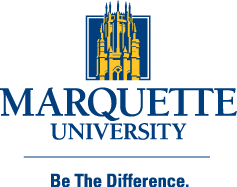 College of Education’s Undergraduate Student Handbook: http://www.marquette.edu/education/current-students/documents/undergradhandbook2016-17.pdfAdvisor ResponsibilitiesStudent ResponsibilitiesBe available to students by appointment and during regular office hoursRespond to e-mails and phone calls from studentsUnderstand policies and procedures of the university and college Share policies and procedures with studentsMonitor the progression of students toward graduation and completion of requirementsAssist students in developing educational plans Maintain accurate student records Help students recognize their strengths and areas of improvement Maintain confidentiality Prepare for meetings with students Contact and meet with advisors every semester, especially before class registrationCheck Marquette e-mail daily for correspondence from the universityBecome familiar with the policies and procedures of the university and collegeUnderstand the requirements for degree completionRegister for classesFollow through with recommendations made by advisorAttend classesTake advantage of university resourcesAsk questions and seek out assistance when neededPrepare for meetings with advisors ObjectivesFreshman YearRegister for classes at SPARK prior to fall semesterAttend and participate in New Student Orientation eventsAttend new student meeting with Tina McNamaraComplete Academic Integrity TutorialConsider studying abroadStart to recognize your learning style, class scheduling preferences, and areas of improvement regarding time management and studying habitsExplore areas of involvement outside of the classroomSophomore YearUse your first-year experience to help shape your future academic and career goals Officially declare your major Apply to the Professional ProgramIf applicable, confirm study abroad plans If you have not yet done so, join a student organization or a different avenue for campus and/or community involvement Junior YearResearch careers and work on career goalsReview remaining requirementsContinue involvement in student organizationsGain some type of volunteer or paid experienceResearch the licensure requirements of other states in which you are considering teachingLook into and prepare for standardized tests: Foundations of Reading Test (FORT – elementary majors only)Praxis Subject Assessment content area examination Graduate school examinations (GRE, GMAT, LSAT, MCAT, etc.)  Senior YearIf applicable, complete application for admission to student teaching during first semester and attend Student Teacher Information Session Gather references and letters of recommendationMeet with Career Services Center to start preparing for post-graduation plansIf applicable, apply to graduate schoolWrite your professional resume and cover letterFor those seeking teaching licenses, work on and complete all requirements during student teaching experience (edTPA, Level 3 E-portfolio, forms, evaluations, etc.) Apply for graduationStart applying for post-graduation jobs Graduate!FALL 2018DATEEVENTFALL 2018August 27Classes beginFALL 2018September 3Labor Day holiday: classes excusedFALL 2018September 4 @ 11:59 pmAdd/swap a class deadline: last day to register for classesDrop a class deadline: last day to delete a class from students' scheduleFALL 2018September 4Audit deadline: last day to change from credit to audit, or audit to creditFALL 2018September 5Withdrawal from classes begins: W grade assignedFALL 2018October 1Academic Integrity tutorial deadline: last day for all new and readmitted students to complete academic integrity tutorialFALL 2018October 11 – October 17Midterm examsFALL 2018October 18 – October 21Midterm break: classes excusedFALL 2018October 29 – November 9Advising: spring 2019 registrationFALL 2018November 16Withdrawal deadline: last day to withdraw from classes or the University with a grade of WFALL 2018November 21 – November 25Thanksgiving holiday: classes excusedFALL 2018December 8Classes endFALL 2018December 10 – December 15Final examsFALL 2018December 16, 2018 – January 13, 2019Christmas holiday: classes excusedSPRING 2019DATEEVENTSPRING 2019January 14Classes beginSPRING 2019January 21Martin Luther King, Jr. Day: classes excusedSPRING 2019January 22 @ 11:59 pmAdd/swap a class deadline: last day to register for classesDrop a class deadline: last day to delete a class from students' scheduleSPRING 2019January 22Audit deadline: last day to change from credit to audit, or audit to creditSPRING 2019January 23Withdrawal from classes begins: W grade assignedSPRING 2019March 1Academic Integrity tutorial deadline: last day for all new and readmitted students to complete academic integrity tutorialSPRING 2019March 4 – March 8Midterm examsSPRING 2019March 10 – March 17Spring break: classes excusedSPRING 2019March 18 – March 22Advising: summer and fall 2019 registrationSPRING 2019April 12Withdrawal deadline: last day to withdraw from classes or the University with a grade of WSPRING 2019May 4Classes endSPRING 2019May 6 – May 11Final exams